6.2											Έξοδος: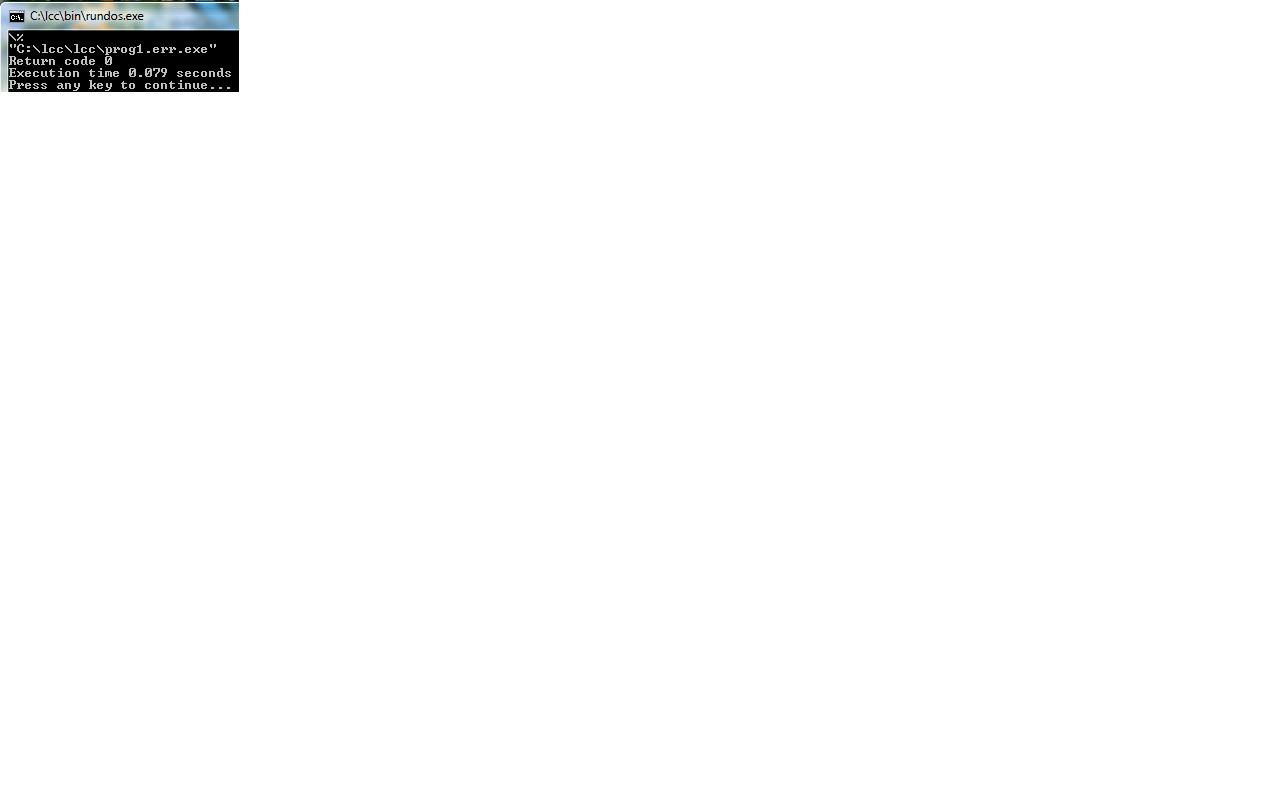 6.5											Έξοδος: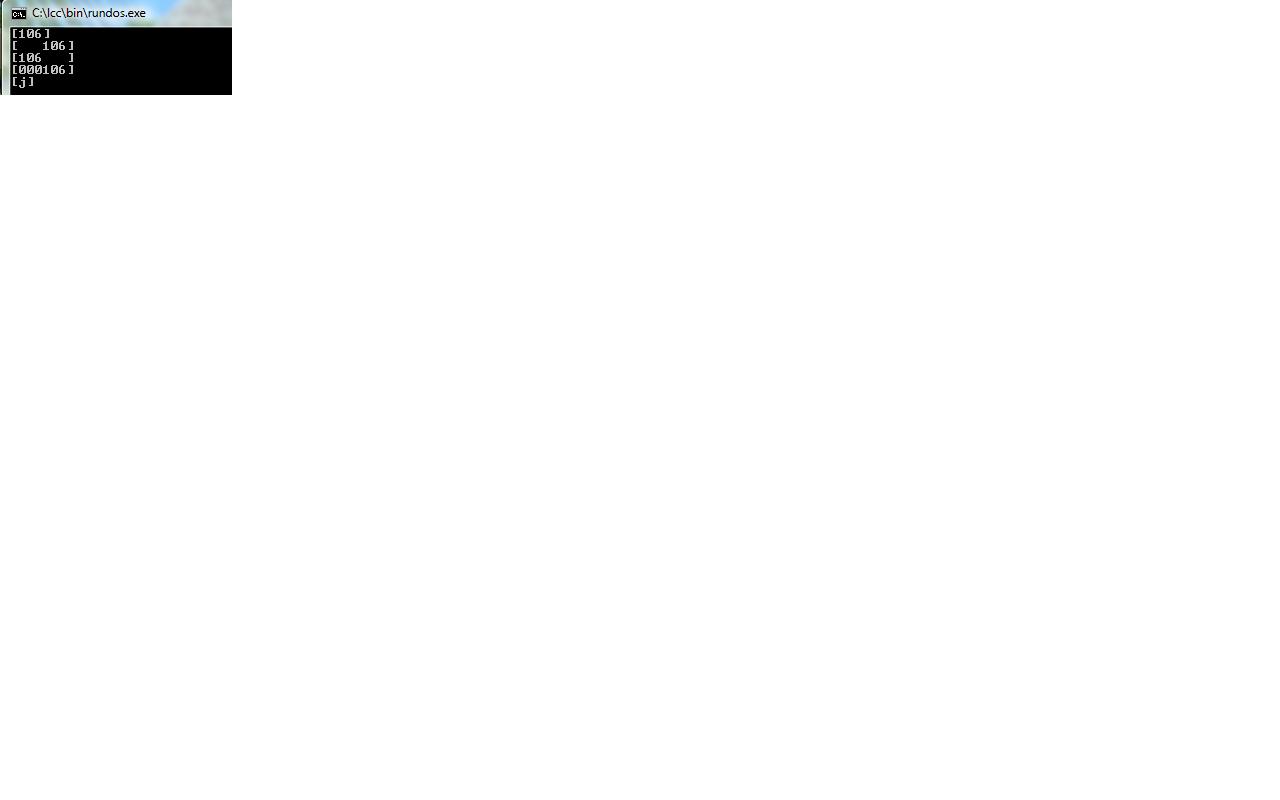 6.6											Έξοδος: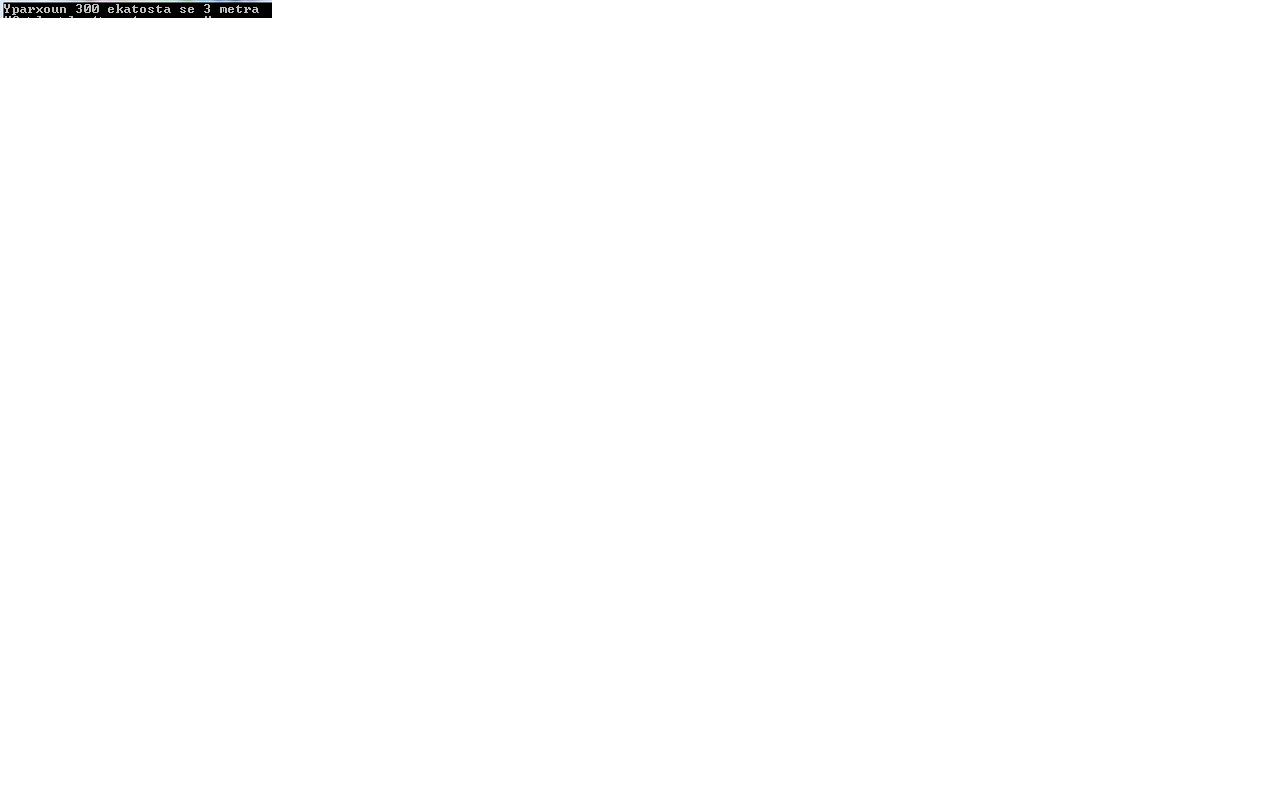 6.7											Έξοδος: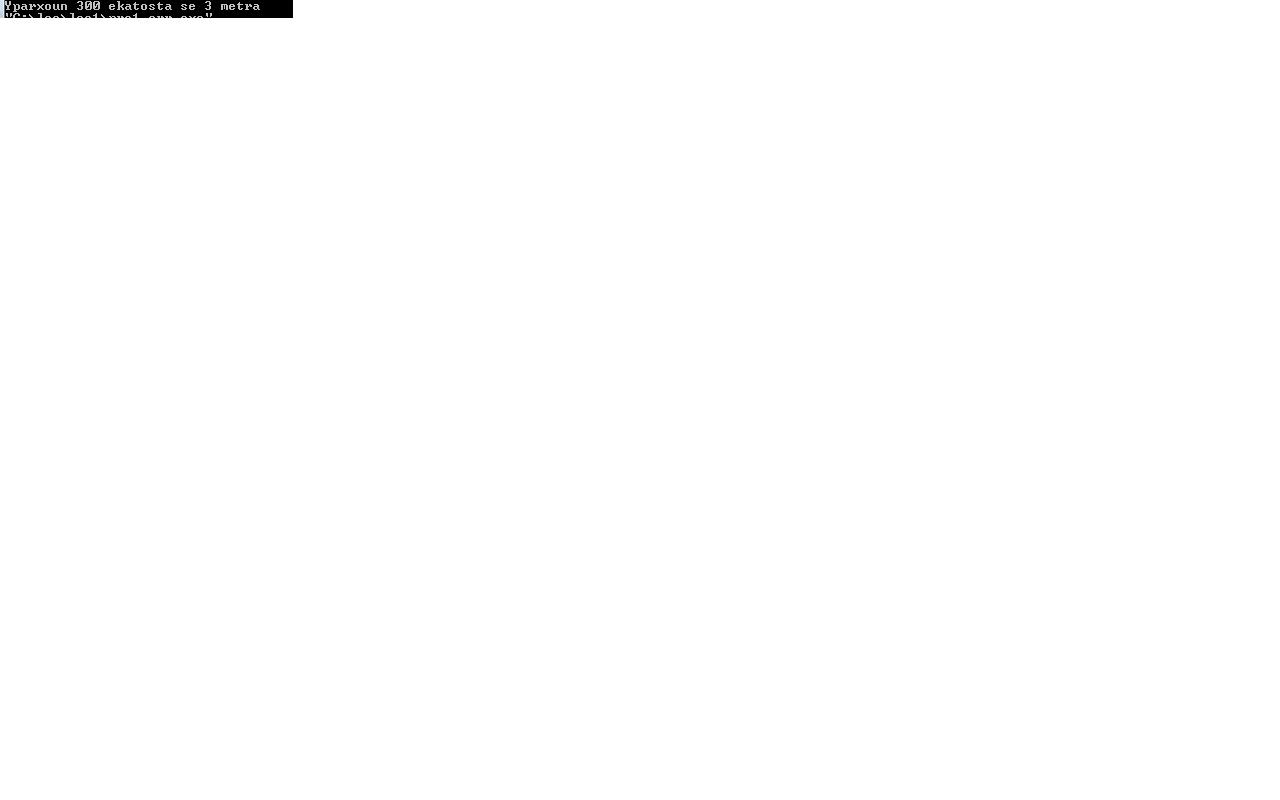 6.8											Έξοδος: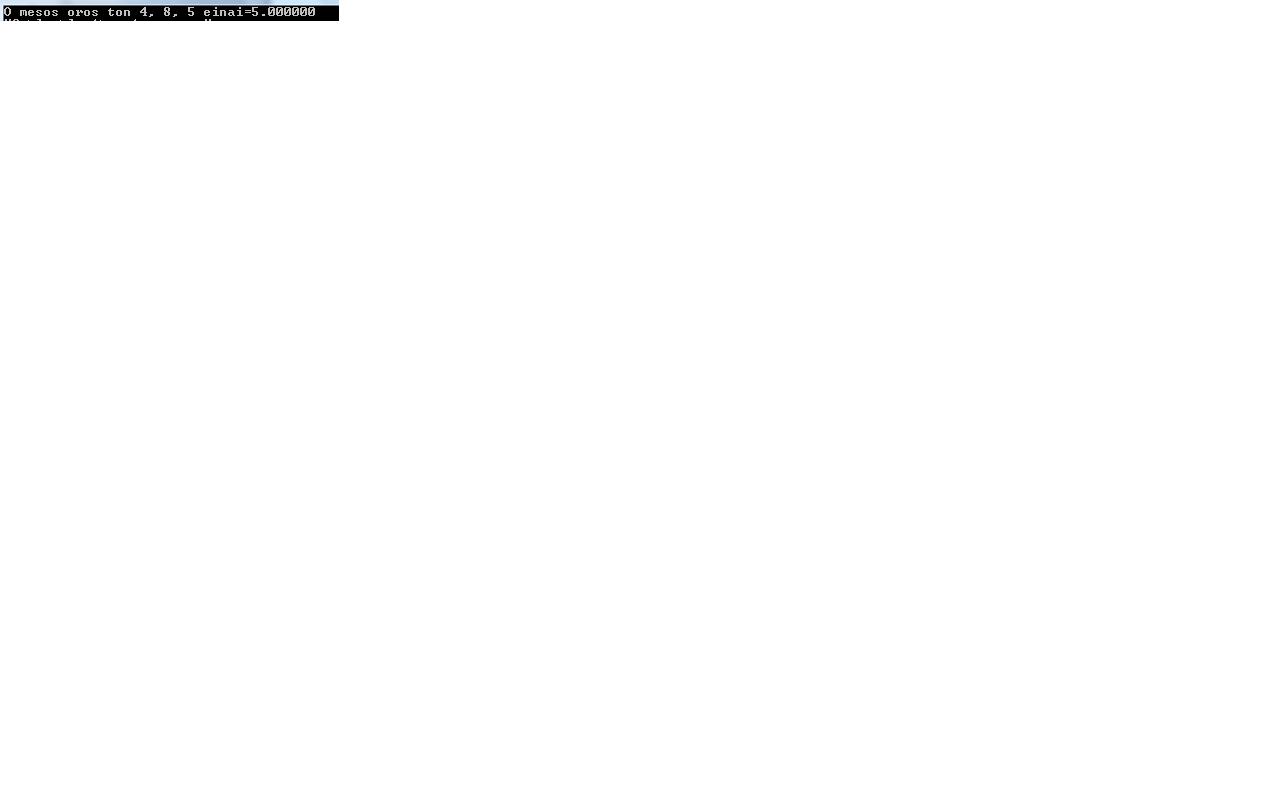 6.9											Έξοδος: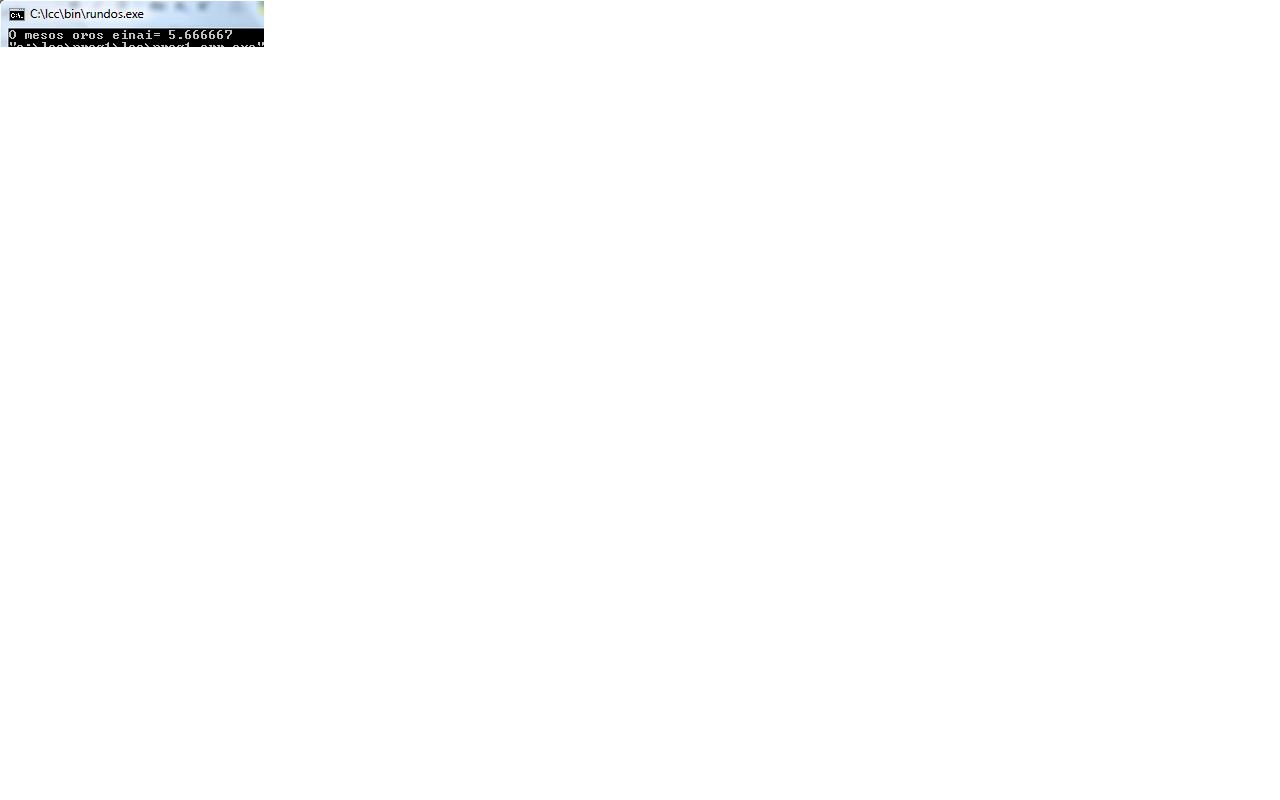 6.10											Έξοδος: 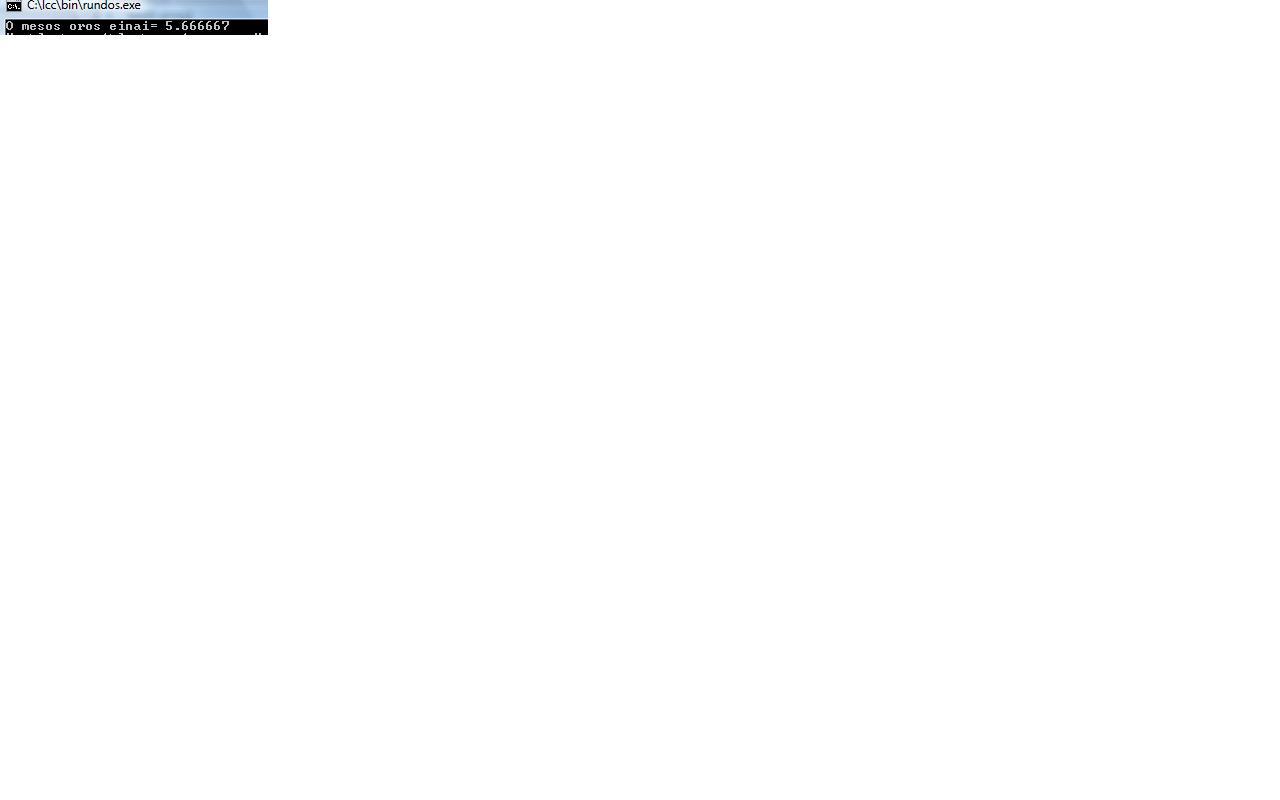 